                            “Колатерална срећа” Николе МилекићаНикола Милекић је сликар и професор у нашој школи, а предаје ученицима смера ликовних техничара. Води и секцију где препознаје младе талентоване ученике, али пружа прилику и оним стидљивима, који се двоуме да покажу своје радове и сумњају у своје умеће.Управо је отворена самостална изложба слика нашег професора у “Галерији 73”. То је био повод за разговор.Ко је открио Ваш таленат и како се тај таленат претворио у Ваш посао/хоби?Породично ми се нико не бави сликањем, али је мене то почело да занима у средњој школи. Ишао сам у гимназију и један од професора ми је помогао да се спремим за факултет ликовних уметности.Сам почетак тог спремања и професор Пеђа Благојевић су ми били најважнији, јер сам због тога заволео сликање. Које технике сликања користите и да ли имате омиљену?У принципу технике су алат, свака има своју сврху, зависи од тога шта жели да се постигне, али 99% слика које сам радио су биле уља на платну. По мом мишљењу радити са уљаним бојама је најпрактичније и то ме је заинересовало у почетку .Када сте почели са својим изложбама и како је протекло прво излагање које сте имали?Прву изложбу сам одржао 2018.године. Доста сам је одлагао, јер сам мислио да треба бити савршена, чекао сам прави тренутак и да се “накупим” слика, али сам схватио да нема сврхе да се одлаже толико, па сам је ипак направио. Одржала се у малој галерији, атмосфера је била сјајна. Дошло је много мојих колега и пријатеља који су ми ублажили трему коју сам тада имао .Од те изложбе наставио сам да их правим, ове године сам одржао четири самосталне изложбе.Као професор у нашој школи, колико волите да ширите своје знање и да помажете ученицима да усаврше своје сликарске вештине?Увек се сетим свог професора из средње школе, јер сам свестан да је тај период у животу један од тежих. То је време у ком треба да се одлучи чиме ће се неко бавити цео свој живот. Јако ми је битно да помогнем својим ученицима колико могу и да их усмерим на прави начин. Сликање је таленат који се временом стиче, као и писање, неки не знају да га имају док се не испробају у томе . Да ли имате неке мотивационе реченице или савете које бисте упутили садашњим ученицима или онима који планирају да се упишу у нашу школу?Најважније је да се воде ониме што осећају да их занима и да се посвете томе зато што су жеља и труд најисплативија комбинација. Није довољно да човек форсира себе да буде све савршено, а ни да одустане одмах кад му се чини да му то нешто не иде од руке.За крај бих навела Ваш став о срећи за којом свако од нас тежи.“Идеја среће често се посматра са две позиције-позиције прошлости или будућности. Она може бити део сетног присећања идеализоване прошлости. С друге стране, она може бити циљ који вечно измиче, као нешто што тек треба дочекати. У оба случаја, она је човеку, у овом тренутку-сада, недоступна. Савремени човек у тој парадоксалној ситуацији за срећом непрекидно трага и развија раскошне, често измаштане представе о томе како треба да изгледа, а никад је не достиже, нити ужива у њој. При таквој перцепцији човек занемарује садашњост као могући домен у оквиру којег срећа може да се деси или обитава. Управо тиме се баве сликарски радови-реактуелизацијом садашњости и њеним поновним освешћивањм, као једног активног пребивалишта, а не пуке станице.”Разговор водила Вања Цветковић 4-1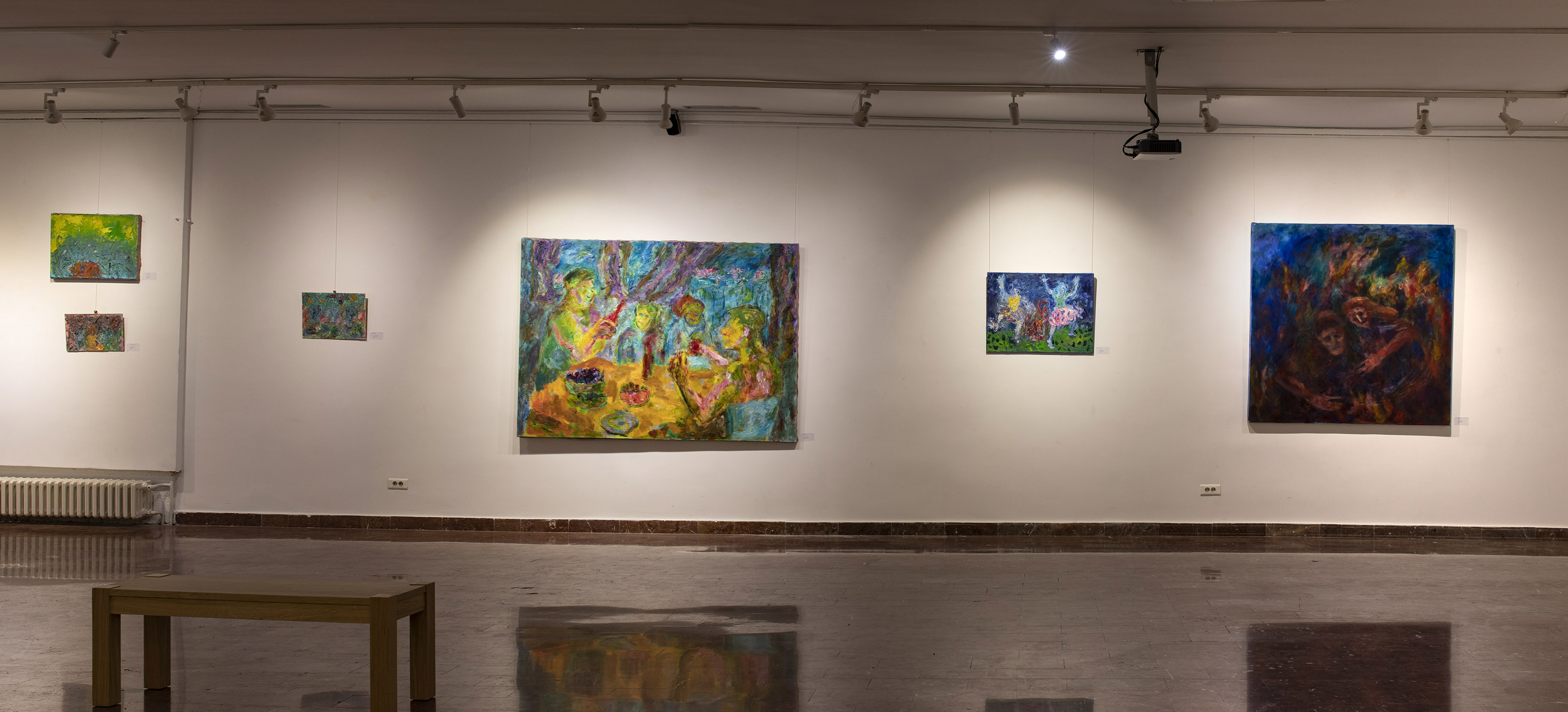 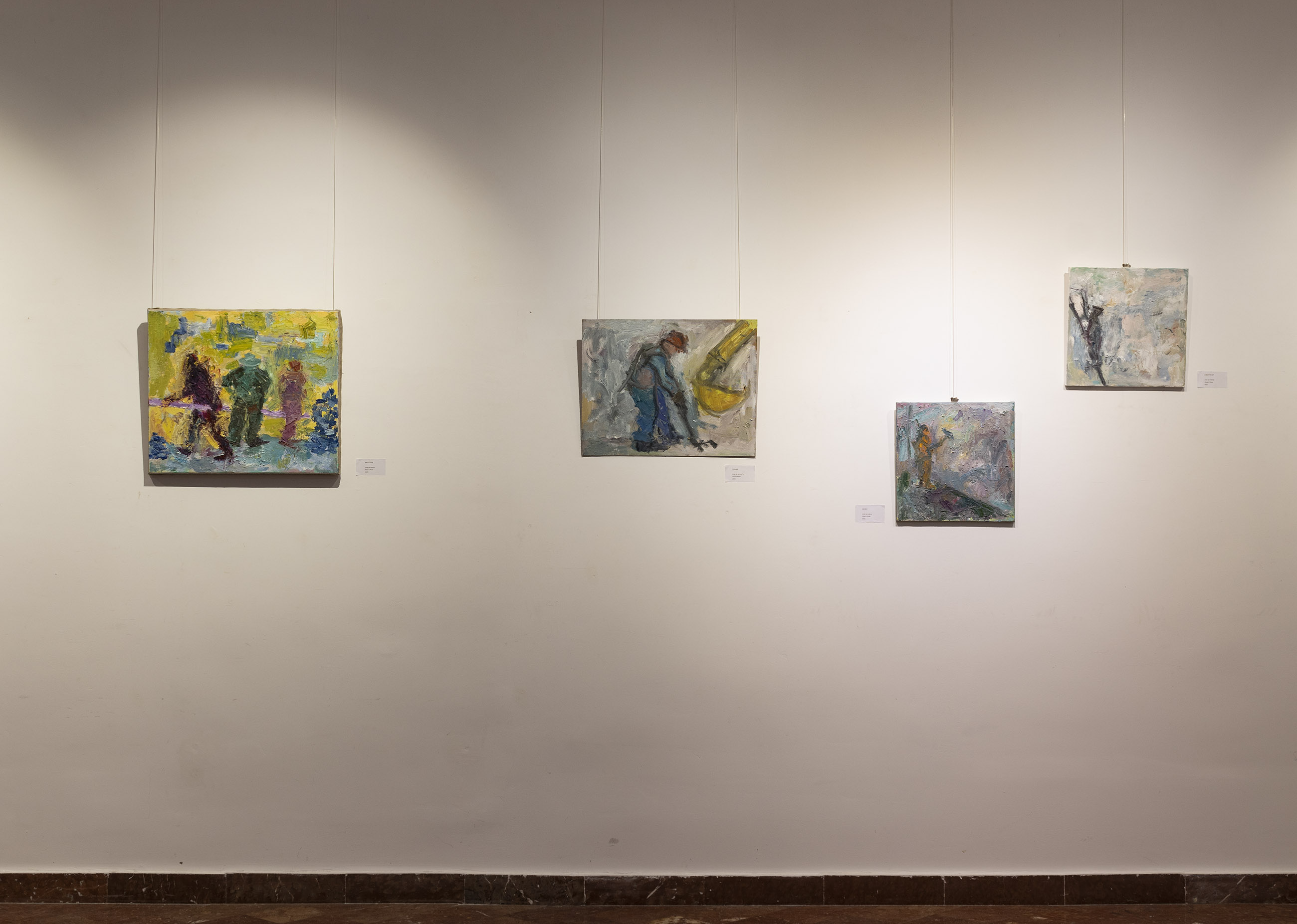 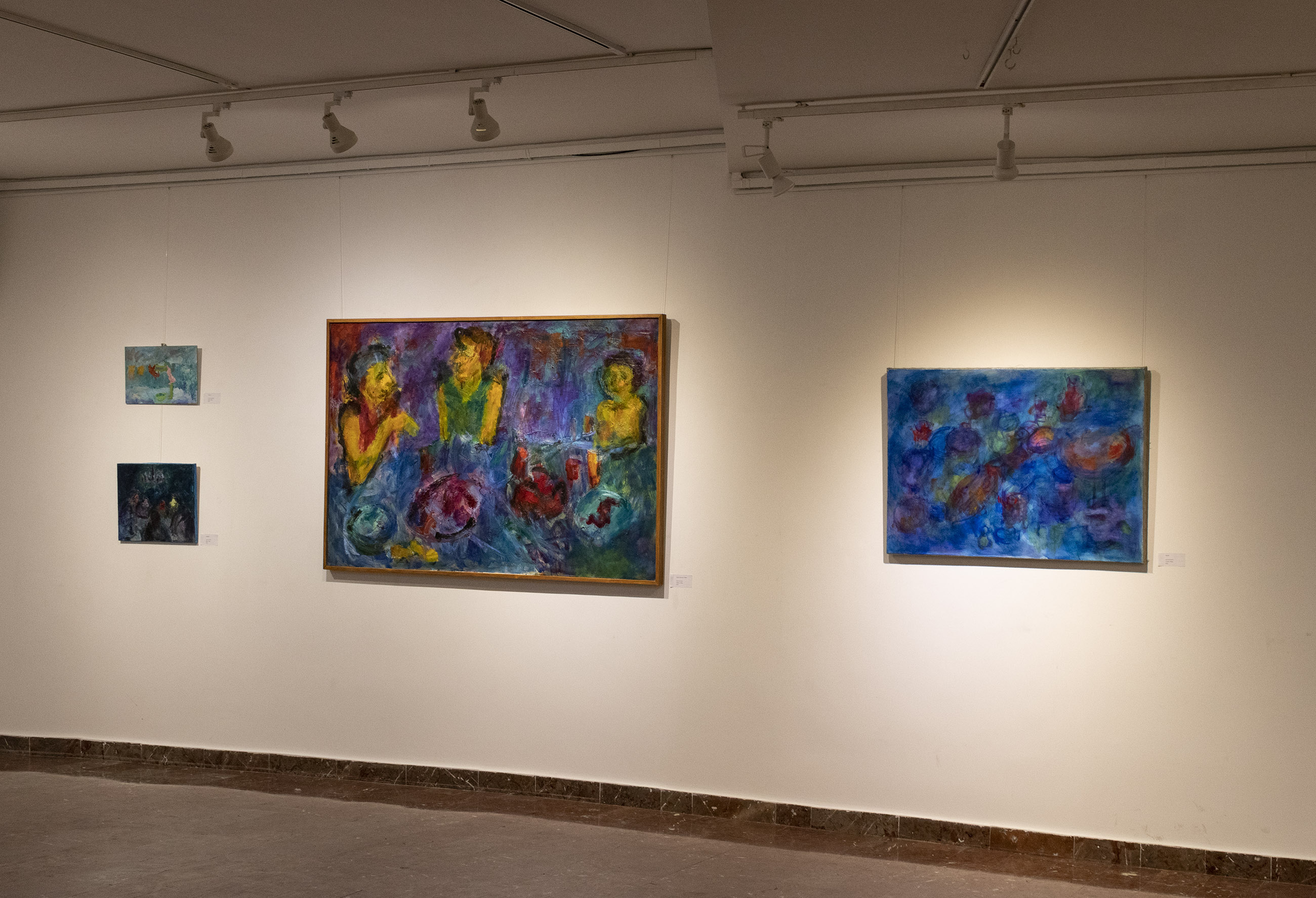 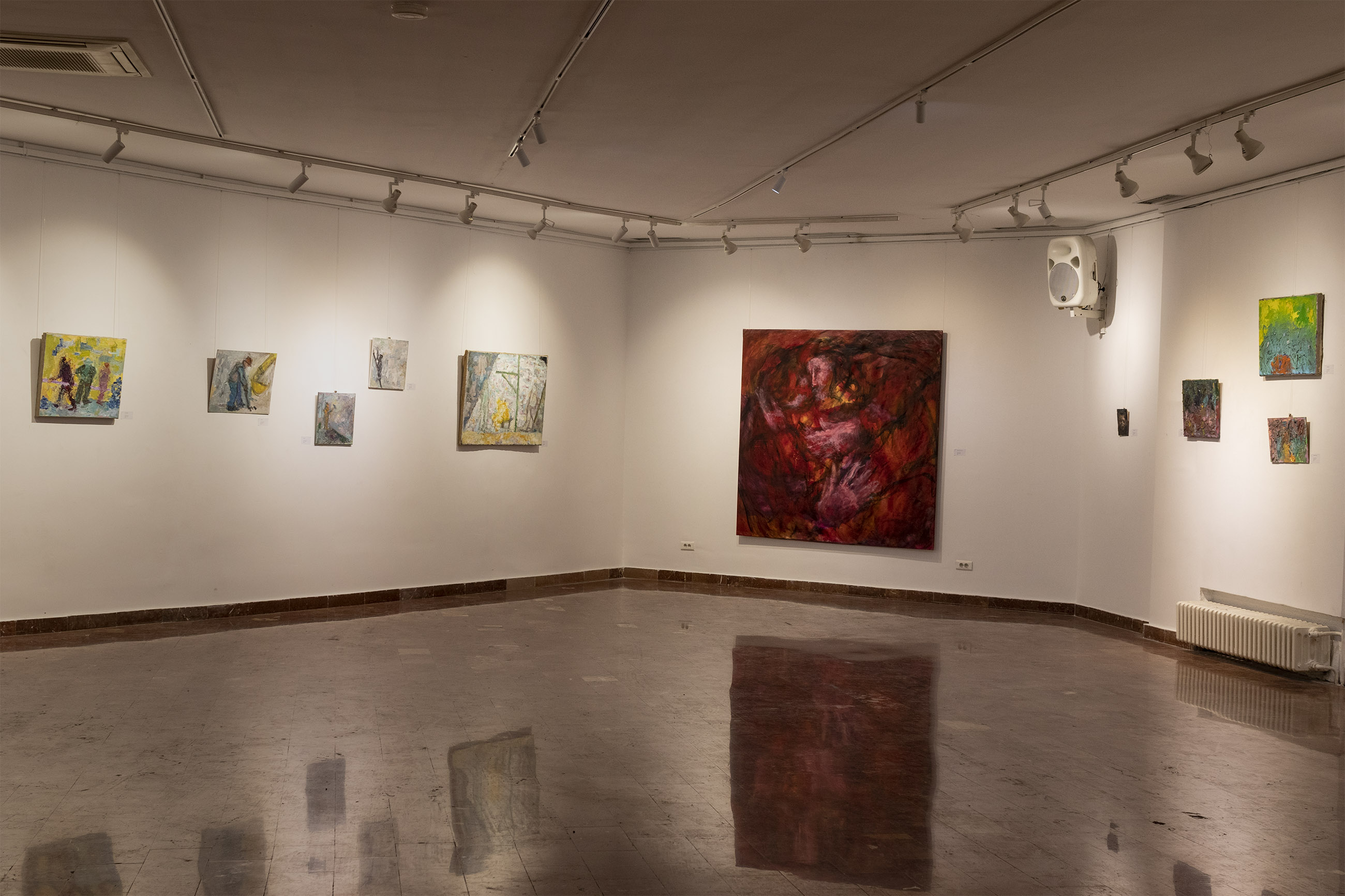 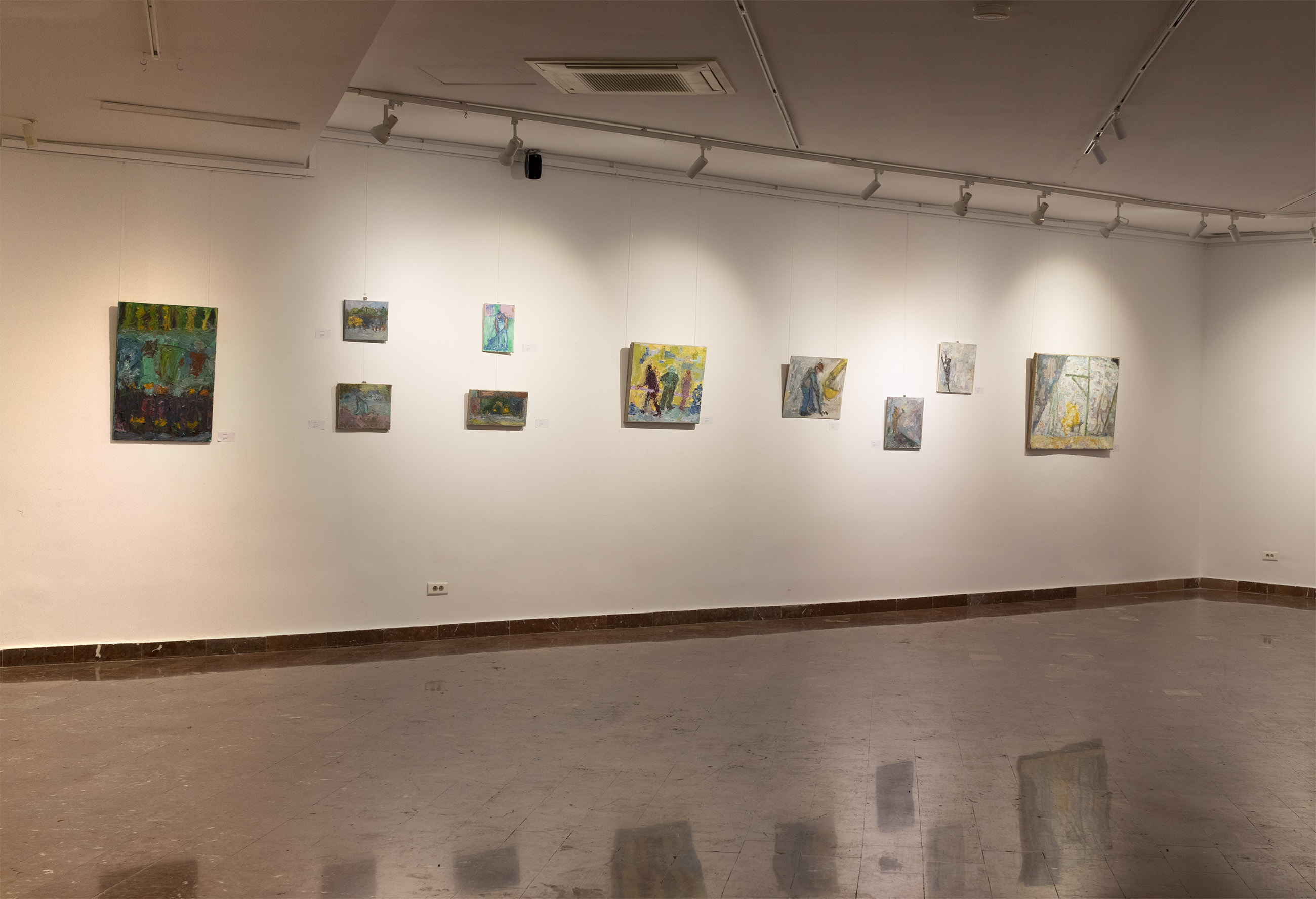 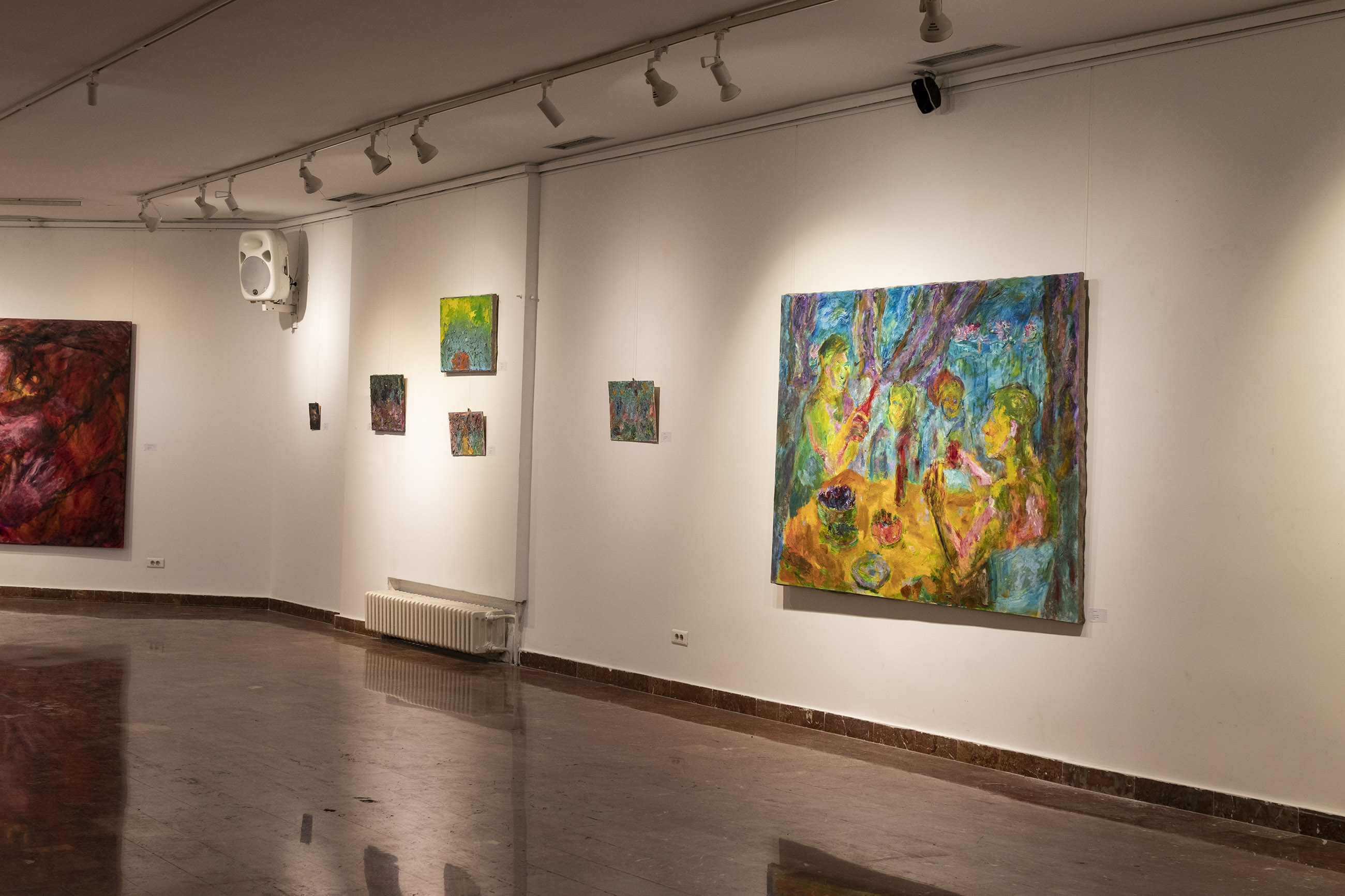 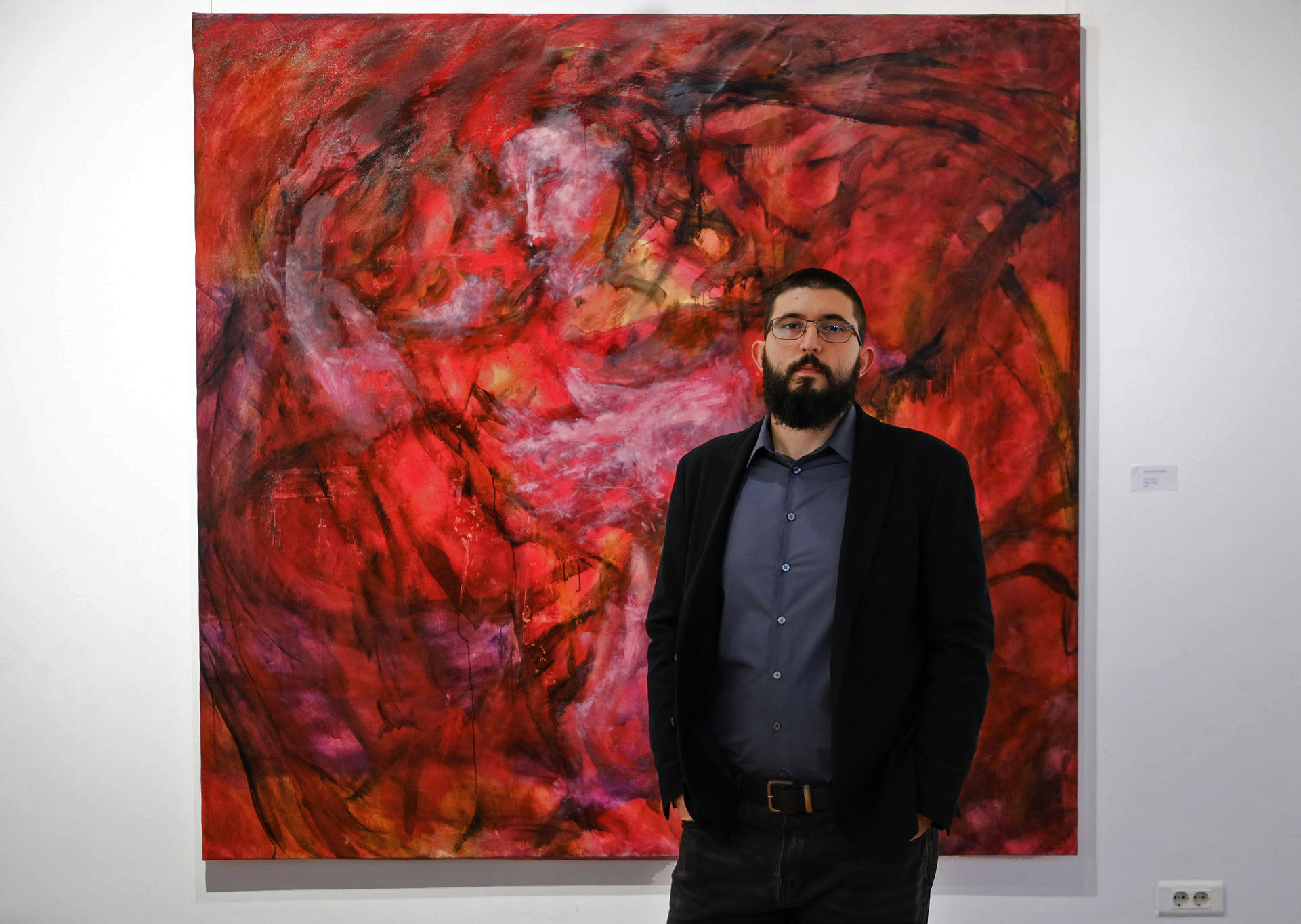 